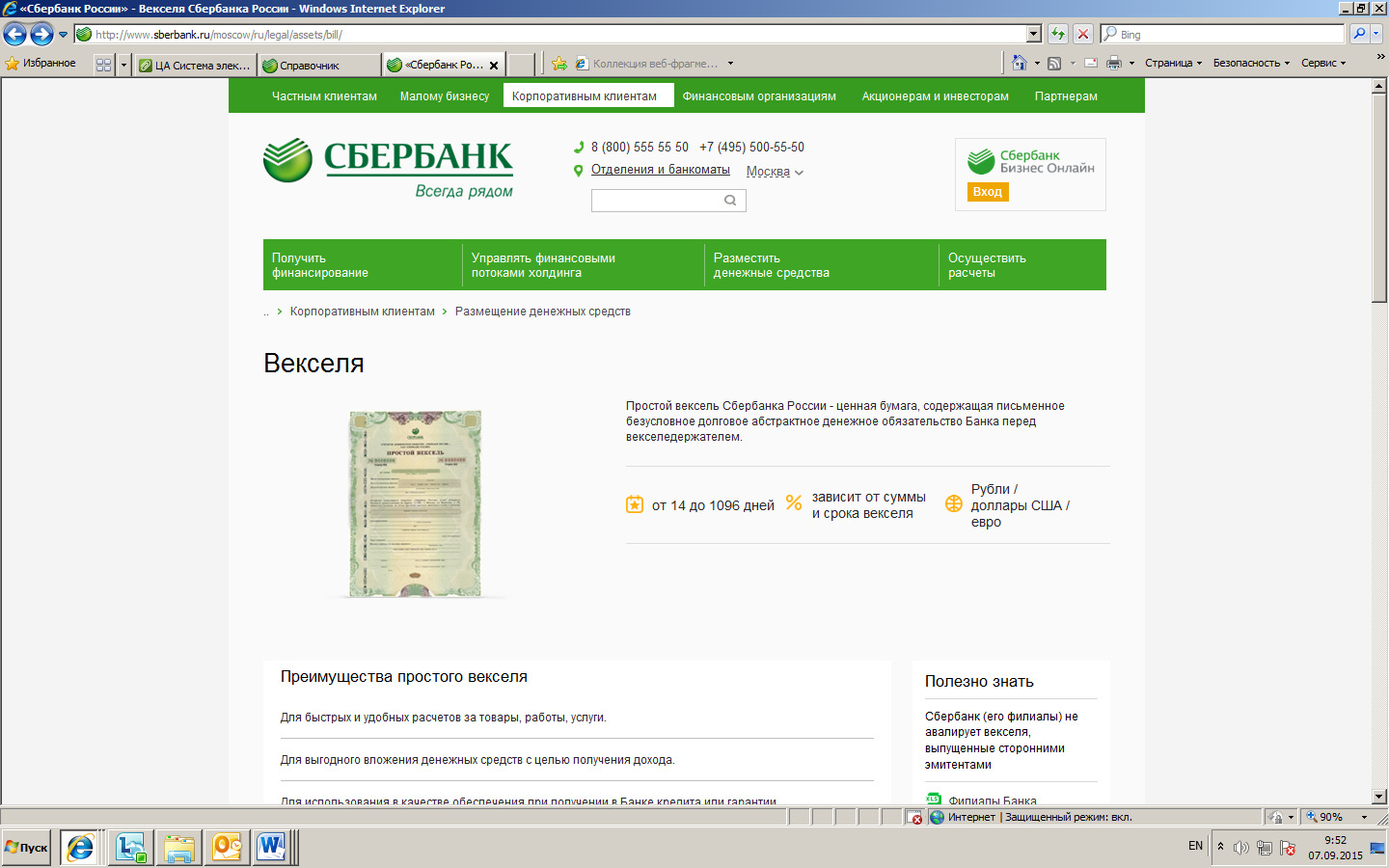 Д О Г О В О Р   № ДС –__________________банковского депозита, удостоверяемого выдачейименного депозитного сертификата ПАО Сбербанкг. _______                                                                                         «___» __________ 20____ г.Публичное акционерное общество "Сбербанк России", именуемое в дальнейшем «Банк», в лице _____________________________________________________________________________,                                                                        (должность и ФИО полностью)                                                                                                                                           действующего на основании Устава, Положения об __________________________, Доверенности_______________________ и _____________________________________, именуемое (ый) в дальнейшем «Вкладчик», в лице _________________________________________________                                                                                                                                         (должность и ФИО полностью)действующего на основании _________________________________________________, заключили настоящий  Договор о нижеследующем:Вкладчик перечисляет на счет Банка денежные средства в сумме _____________________________________________________рублей, а Банк удостоверяет                               (цифрами и прописью)внесение денежной суммы (депозита) выдачей Вкладчику именного депозитного сертификата Банка. 2. Депозит вносится на  _______________________________________________ дней.                               (количество календарных дней)3. Датой внесения депозита является дата поступления денежных средств, перечисленных Вкладчиком, на счет Банка.4. Дата востребования суммы по депозитному сертификату определяется исходя из количества календарных дней, определенных настоящим Договором и рассчитывается с даты, следующей за датой внесения депозита по дату востребования суммы по депозитному сертификату (включительно).5.  Вкладчик обязуется перечислить полную сумму депозита, указанную в п.1. настоящего Договора, на счет  Банка не позднее рабочего дня, следующего за датой его подписания сторонами. При этом в расчетном документе в поле «Назначение платежа»/ «Детали платежа» перед текстовой частью проставляется ключевое слово «RQFS» и без отрыва (отступа) номер данного Договора (например: RQFS01605-0025).6. При непоступлении суммы депозита  на счет Банка в течение одного рабочего дня с даты подписания сторонами Договора (дата заключения настоящего Договора в расчет не включается), Банк расторгает Договор в одностороннем порядке и не производит выдачу депозитного сертификата, письменно сообщив об этом Вкладчику и возвратив поступившие по истечении указанного срока денежные средства на счет Вкладчика в срок не позднее двух рабочих дней с даты поступления денежных средств на счет Банка. Проценты за пользование поступившими от Вкладчика денежными средствами в этом случае Банком не выплачиваются.7. Вкладчик обязуется возвратить принадлежащий ему экземпляр настоящего Договора  Банку не позднее первого рабочего дня после получения письменного сообщения Банка о расторжении настоящего Договора. В случае невозврата, экземпляр Договора Вкладчика считается недействительным.8. Банк оформляет депозитный сертификат после поступления суммы депозита на счет Банка. Операционное время в Банке, осуществляющем выдачу депозитных сертификатов, приведено на официальном интернет сайте Банка по адресу www.sberbank.ru (раздел корпоративным клиентам (или малому бизнесу)/ размещение денежных средств/ депозитные сертификаты)9. При неполучении Вкладчиком  оформленного Банком депозитного сертификата  в течение 3-х рабочих дней после поступления в полном объеме денежных средств по Договору на счет Банка, депозитный сертификат принимается Банком на хранение до даты их востребования Вкладчиком.Банк в соответствии с действующим законодательством несет ответственность перед Вкладчиком за целость и сохранность, принятого на хранение депозитного сертификата.Банк информирует Вкладчика о приеме депозитного сертификата  на хранение путем направления в его адрес _____________________________________ Извещения (Приложение                                                          (по факсу/ системе ДБО/ электронной почте)к Договору), которое выполняет функцию именного сохранного документа и является неотъемлемой частью Договора.Выдача депозитного сертификата Вкладчику осуществляется после поступления на счет Банка платы за весь период его хранения (с даты приема на хранение по дату их возврата с хранения, включительно) согласно действующим тарифам.Вкладчик ________________________________ согласовывает с Банком дату получения                           (по телефону/факсу/ системе ДБО /электронной почте)депозитного сертификата, но не позднее, чем за два рабочих дня до ее наступления.10. Вкладчик обязуется обеспечить предоставление физическими лицами, уполномоченными Вкладчиком получить депозитный сертификат по настоящему Договору, своих персональных данных Банку и согласия на обработку (включая автоматизированную обработку) этих данных Банком в соответствии с требованиями действующего законодательства Российской Федерации, в том числе Федерального закона от 27 июля 2006 года № 152 - ФЗ «О персональных данных».11. Банк начисляет по депозиту доход исходя из ставки _______   процентов годовых.                                                                                                                                                                                                                     (цифрами и прописью)Проценты на сумму депозита начисляются со дня, следующего за датой внесения депозита в Банк, по дату востребования суммы по депозитному сертификату включительно. В случае, если указанная на ценной бумаге дата востребования суммы по сертификату приходится на установленный нерабочий день (праздничный, выходной), то проценты на сумму депозита начисляются по ставке, указанной на сертификате, по первый, следующий за датой востребования рабочий день, включительно. Начиная со следующего рабочего дня проценты на сумму депозита не начисляются и не выплачиваются.Расчет процентов осуществляется по формулам простых процентов. Расчетный период определяется в календарных днях. Выплата процентов по депозитному сертификату осуществляется Банком одновременно с погашением депозитного сертификата при его предъявлении.12. При наступлении даты востребования суммы по депозитному сертификату Банк осуществляет платеж против предъявления ценной бумаги и заявления Вкладчика (держателя сертификата)  с указанием счета, на который должны быть зачислены средства. Денежные средства от погашения депозитного сертификата (сумма депозита и процентов) направляются Банком только на счет Вкладчика (держателя сертификата), указанный в его заявлении, путем безналичного перечисления.  13. Оплата депозитного сертификата производится Банком путем безналичного перечисления денежных средств на счет Вкладчика.Банк самостоятельно определяет продолжительность операционного дня, в течение которого депозитные сертификаты принимаются для оплаты в день предъявления. Информация о продолжительности операционного дня, в течение которого депозитные сертификаты принимаются к оплате, размещается на официальном интернет сайте Банка по адресу www.sberbank.ru или во всех внутренних структурных подразделениях, совершающих операции с депозитными сертификатами.14. Обращение депозитного сертификата регулируется действующим законодательством Российской Федерации. 15. Отношения Банка и Вкладчика (держателя сертификата) регулируются  настоящим Договором, Условиями выпуска, оплаты и обращения  именных депозитных сертификатов Сбербанка России, утвержденными Комитетом Банка по корпоративному бизнесу от 17.09.2012 г. №47 §4а и зарегистрированными Банком России 09.10.2012 г., с которыми Вкладчик ознакомлен.16. Все споры и разногласия, которые могут возникнуть из настоящего Договора или в связи с ним, разрешаются в порядке, установленном законодательством.17. Настоящий Договор вступает в силу со дня подписания его сторонами и действует  до полного выполнения сторонами своих обязательств по настоящему договору или до его расторжения в соответствии с пунктом 6 настоящего Договора.18. Все изменения и дополнения к настоящему Договору действительны, если они совершены в письменной форме и подписаны полномочными представителями сторон.19. Настоящий договор составлен в двух экземплярах. Один экземпляр хранится в Банке, второй экземпляр передается Вкладчику. Все экземпляры имеют одинаковую юридическую силу.20. Адреса и платежные реквизиты сторон:БАНКМесто нахождения:  г. МоскваАдрес: 117997, г. Москва, ул. Вавилова, 19Наименование филиала Банка и его почтовый адрес: ____________________________________________________________________________Счет №__________________________ в ______________________________________________________________________________________________________________________ИНН: 7707083893Телефон: ___________________________Факс: ___________________________________________           _______________	   ________________(должность)                                  (подпись)		         (Ф.И.О.)                                                                            М.П. ВКЛАДЧИКВариант № 1 - для юридических  лиц:Место нахождения: ____________________________________________________________Адрес: _______________________________________________________________________Наименование и почтовый адрес: ________________________________________________Банковский счет №__________________________ в ______________________________________________________________________________________________________________БИК __________________ корр.счет № ___________________________________________                                                                                                           (сведения о кредитной организации,  в которой открыт счет Вкладчика)ИНН: ___________________Телефон: ___________________________Факс: ______________________________ ___________________           _______________	   _________________         (должность)                                                 (подпись)	                                     (Ф.И.О.)Вариант 2 – для  индивидуального предпринимателя:Ф.И.О. (полностью):____________________________________________________________Документ, удостоверяющий личность_____________________________________________                                                                                                                (наименование документа) _____________________выдан___________________________________________________(номер документа)                                                                                    (когда,  кем)Адрес (место жительства/пребывания)______________________________________________Сведения о регистрации в качестве предпринимателя________________________________ _____________________________________________________________________________(регистрационный номер, дата регистрации, наименование органа регистрации_______________________________________________________________________________________________________     либо серия и номер свидетельства, дата регистрации, наименование органа регистрации)Расчетный счет № ______________________  в  ____________________________________ БИК_________ корр. счет №_________ _____________ ИНН__________________________(сведения о кредитной организации,  в которой открыт счет вкладчика)Телефон: ________________________  Факс: ____________________________________________              _________________                (подпись)                                                (Ф.И.О.)                                                                      М.П.          Реквизиты представителя:ФИО (полностью) ______________________________________________________________Документ, удостоверяющий личность_______________________________                                                   (наименование документа)                                                    (номер документа)     _______________________________________________                                                                       (когда и кем выдан)Адрес (место жительства/пребывания) _______________________ (регистрация в документе)Почтовы адрес (место фактического проживания/пребывания)______________________________________________________________________________________       Реквизиты представителя:ФИО (полностью) ______________________________________________________________Документ, удостоверяющий личность_______________________________                                                   (наименование документа)                                                    (номер документа)     _______________________________________________                                                                       (когда и кем выдан)Адрес (место жительства/пребывания) _______________________                                                      (регистрация в документе)Почтовый адрес (место фактического проживания/пребывания)____________________________________________________________________________________________